Итоговая работа по математике в 8 классе в форме ОГЭ (демо-версия).Часть 1Найдите значение выражения: 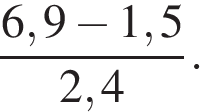 Ответ:____________________В таблице даны рекомендуемые суточные нормы потребления (в г/сутки) жиров, белков и углеводов детьми от 1 года до 14 лет и взрослыми.Какой вывод о суточном потреблении жиров 8-летним мальчиком можно сделать, если по подсчётам диетолога в среднем за сутки он потребляет 90 г жиров?В ответе укажите номер правильного варианта. 1) Потребление в норме.2) Потребление выше рекомендуемой нормы.3) Потребление ниже рекомендуемой нормы.4) В таблице недостаточно данных.На координатной прямой отмечены точки A, B, C, D. Одна из них соответствует числу  .Какая это точка?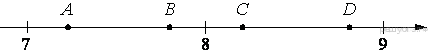 1) точка A    2) точка B   3) точка C    4) точка DНайдите значение выражения  . 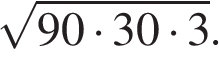      Ответ:____________________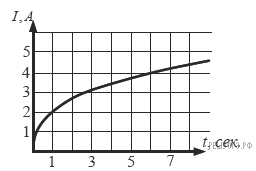 На рисунке изображен график изменения силы тока при подключении цепи, содержащей реостат, к источнику тока. По вертикальной оси откладывается сила тока I (в A), по горизонтальной — время t (в сек). По рисунку определите силу тока через 6 секунд с момента подключения данной цепи.Ответ:____________________Решите уравнение   .Если корней несколько, запишите в ответ больший из них.Ответ:____________________Стоимость проезда в пригородном электропоезде составляет 198 рублей. Школьникам предоставляется скидка 50%. Сколько рублей стоит проезд группы из 4 взрослых и 12 школьников?Ответ:____________________На диаграмме показано содержание питательных веществ в какао-порошке. Определите по диаграмме, содержание каких веществ наименьшее.*-к прочему относятся вода, витамины и минеральные вещества.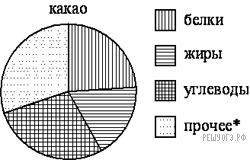 1) жиры2) белки3) углеводы4) прочееУпростите выражение  и найдите его значение при  В ответе запишите найденное значение.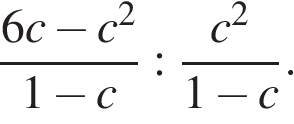 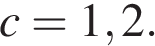 Ответ:____________________В фирме «Эх, прокачу!» стоимость поездки на такси (в рублях) рассчитывается по формуле C = 130 + 11 · (t − 6), где t — длительность поездки, выраженная в минутах (t > 6). Пользуясь этой формулой, рассчитайте стоимость 11-минутной поездки.Ответ:____________________Решите неравенство  . В ответе укажите промежуток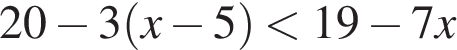 Ответ:____________________Вычислите: Ответ:____________________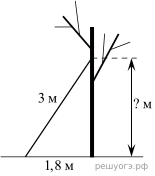 Лестницу длиной 3 м прислонили к дереву. На какой высоте (в метрах) находится верхний её конец, если нижний конец отстоит от ствола дерева на 1,8 м? Ответ:____________________Найдите угол АDС равнобедренной трапеции ABCD, если диагональ АС образует с основанием ВС и боковой стороной АВ углы, равные 30° и 50° соответственно.. 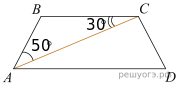 Ответ:____________________  Величина центрального угла AOD равна 110°. Найдите величину вписанного угла ACB. Ответ дайте в градусах.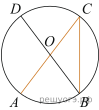     Ответ:____________________Высота BH ромба ABCD делит его сторону AD на отрезки AH = 5 и HD = 8. Найдите площадь ромба.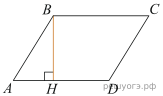 Ответ:____________________На клетчатой бумаге с размером клетки 1×1 изображён треугольник. Найдите длину его средней линии, параллельной стороне AC.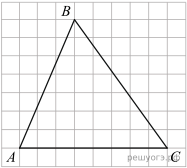 Ответ:____________________Укажите номера верных утверждений. 1) Если два угла одного треугольника равны двум углам другого треугольника, то такие треугольники подобны.2) Вертикальные углы равны.3) Любая биссектриса равнобедренного треугольника является его медианой.Если утверждений несколько, запишите их номера в порядке возрастания.Часть 2Решите уравнение 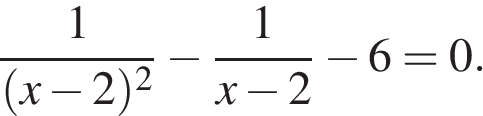 Теплоход проходит по течению реки до пункта назначения 165 км и после стоянки возвращается в пункт отправления. Найдите скорость теплохода в неподвижной воде, если скорость течения равна 4 км/ч, стоянка длится 5 часов, а в пункт отправления теплоход возвращается через 18 часов после отплытия из него.21. Периметр прямоугольника равен 56, а диагональ равна 27. Найдите площадь этого прямоугольника.В треугольнике АВС углы А и С равны 40° и 70° соответственно. Найдите угол между высотой ВН и биссектрисой BD.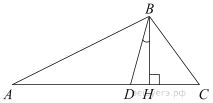 Модуль «Алгебра»ВеществоДети от 1 года до 14 летМужчиныЖенщиныЖиры40−9770−15460−102Белки36−8765−11758−87Углеводы170−420257−586257−586Модуль «Геометрия»При выполнении заданий 19–22   запишите решение и ответ.Модуль «Алгебра»Модуль «Геометрия»